INDICAÇÃO Nº 4484/2017Sugere ao Poder Executivo Municipal que proceda a poda das árvores que estão na praça localizada na Avenida Domingos Tedesco, esquina com a Rua Bueno Brandão no Jd. Mariana. (Foto Anexo) (D).Excelentíssimo Senhor Prefeito Municipal, Nos termos do Art. 108 do Regimento Interno desta Casa de Leis, dirijo-me a Vossa Excelência para sugerir ao setor competente que proceda a poda das árvores que estão na praça localizada na Avenida Domingos Tedesco, esquina com a Rua Bueno Brandão no Jd. Mariana.Justificativa:Fomos procurados por munícipes solicitando essa providencia, pois da forma que se encontra as árvores estão atrapalhando a iluminação publica, gerando insegurança e causando transtornos com os fios de alta tensão.Plenário “Dr. Tancredo Neves”, em 11 de Maio de 2017.José Luís Fornasari                                                  “Joi Fornasari”Solidariedade                                                    - Vereador -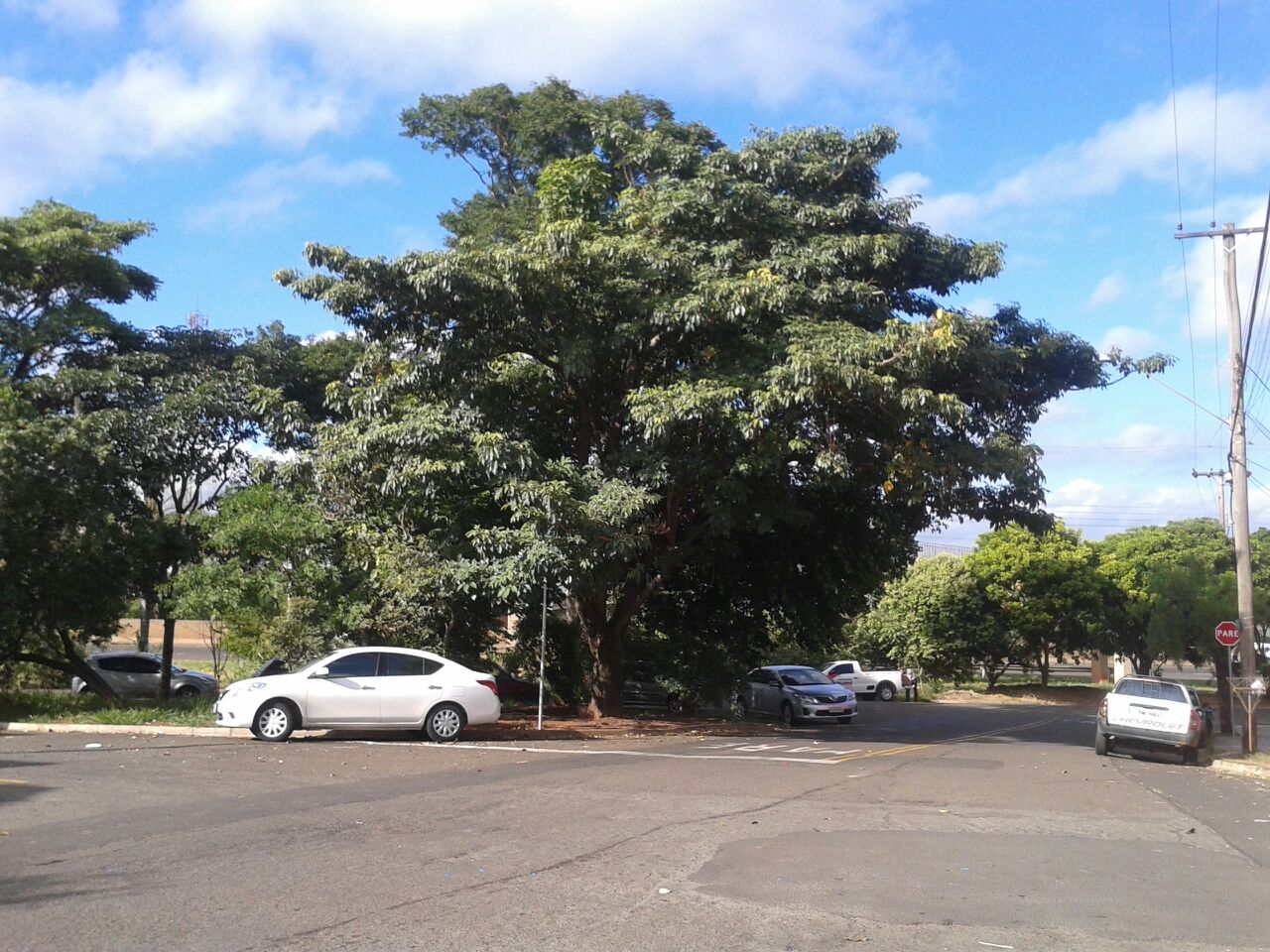 Sugere ao Poder Executivo Municipal que proceda a poda das árvores que estão na praça localizada na Avenida Domingos Tedesco, esquina com a Rua Bueno Brandão no Jd. Mariana.